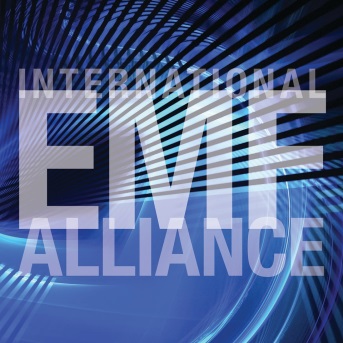 The International EMF Alliance Letter of Notice for the attention of Government officials regarding 5G amidst profound world-wide health concernsTo Whom It May Concern:The International EMF Alliance (IEMFA) are leading supporters of the precautionary approach to electromagnetic radiation. The aim to provide the facts about electromagnetic-radiation and our health to the public, media and officials. The IEMFA is supported by NGO’s throughout the world.It is not appropriate to impose untested 5G radiation throughout the world.The International EMF Alliance are the calling for an outright ban of risky untested 5G technology in response to the proposed global deployment of 5G to extend mobile coverage. The rollout of 5G throughout the world will dramatically increase the number of radiofrequency transmitters, leading to an increase in microwave radiofrequency exposures for the public, pollinating insects and other wildlife.The UK EM Radiation Research Trust held an International conference in London on 28th September, 2019 with doctors and scientific experts from around the world discussing the facts regarding 5G.  The presentations are available to download on the Radiation Research Trust website: https://www.radiationresearch.org/campaigns/september-28th-conference-presentations/The IEMFA would like to draw your attention to the release of a report that holds significant implications for the 5G project. Written by Professor Tom Butler, social scientist at the University College, Cork.  The paper highlights the most recent published research and delves into past historic papers on RF/EMF radiation.  This paper poses serious questions for our future, especially the future of our children’s health and well-being which is under significant threat. Our children are receiving no precautionary guidance for the use of mobile phones, smartphones, tablets and now the internet of things including the proliferation of microwave non-ionising radiation frequency communication systems that are needed to service and connect these devices such as wifi, smart meters, 2G, 3G, 4G and now the threat of 5G masts on every street.  Please take time to read and understand the potential effect of electromagnetic pollution for public health and the environment. This issue has caused increased concern around the world for the future of humanity.   On the Clear Evidence of the Risks from Non-Ionizing Radio Frequency Radiation: The Case of Digital Technologies in the Home, Classroom and Society.  Download the paper here:  https://www.radiationresearch.org/wp-content/uploads/2019/10/On-the-Clear-Evidence-of-the-Risks-to-Children-from-Smartphone-and-WiFi-Radio-Frequency-Radiation-Final-2019.pdfHarmful effects of microwave radiofrequency signals below the current International Commission on Non-Ionizing Radiation Protection (ICNIRP) guidelines have been well documented in the scientific literature.  These included damage to fertility, development, behaviour and increased cell death.  Radiofrequency signals were classified as a possible human carcinogen in 2011 by the World Health Organization International Agency for Research on Cancer.  But the evidence of increased cancer risks has since been strengthened by further human studies, as well as toxicology studies in animals, which demonstrated clear evidence of tumours (US National Toxicology Program and the Italian Ramazzini Institute study).  Despite this, Governments are racing ahead with 5G rollout and the involuntary irradiation of the population. Many scientists have called for action to better protect the public, at www.emfscientist.org , for the current ICNIRP guidelines to be rejected as not being protective of health, at www.emfcall.org , and for 5G rollout to be halted until adequate safety studies have been done, at www.5Gappeal.eu.    1.  Given that 5G rollout will greatly increase radiofrequency exposures for the public:i.    how will the Government protect its citizens from the harmful effects of radiofrequency      signals already documented in the scientific literature?ii.   how will the Government safeguard the health and development of babies, children and young people from the damaging effects of radiofrequency signals already documented in the scientific literature?iii.  how will the Government prevent damage to pollinating insects and other wildlife from increased radiofrequency exposures?2.  Why is there no safety testing before the rollout of 5G throughout the world and who is responsible?  Pre-market safety testing for new food and medicines are required before release for public consumption and are not allowed to be marketed if they fail animal toxicity tests. The world’s population will be exposed to untested and unregulated radiation which they will absorb into their bodies and without any public agreement. Too many reports and reviews delay and deny the precautionary approach due to economic interests. It’s time for action.  We are deeply concerned that special interests and industry lobbying are playing a role in this denial.  We demand accountability for the imposition of this technology in every corner of our lives, and we demand accountability on the part of the individuals who are voting to put this technology in place without a single safety test having been conducted as established by US Senator Blumenthal during Congressional hearings on 5G. No one is checking if the carrier is operating within so-called “safety” limits, leaving the Government and Industry wide open for legal challenge.  Leading independent experts recently presented at a meeting in Germany and at the European Parliament.  Dr Marc Arazi provided evidence (SAR tests reports from approved laboratory) proving that it is not possible to trust the mobile industry who knowingly overexposed the public to microwave radiation well beyond the so-called limits with 9 out of 10 mobile phones failing the “safety” standards following testing by a French Government Agency in 2012 while in real use (at contact to the body).  Download Dr Arazi’s presentation here: https://www.phonegatealert.org/en/dr-arazis-presentation-at-the-international-scientific-conference-in-mainz-germanyDr Marc Arazi said: “We have been subjected to more radiation that manufacturers said for more than 20 years.”  And Governments throughout the world expects us to trust the Government and Industry with the launch of 5G throughout the world with no pre-market testing or post-market control allowing 5G antennas on every street within a few feet of people’s homes, without any informed consent and no opportunity to object on any grounds including control, our freedom and our health due to the relaxed planning laws?Furthermore, the so-called “safety” limits are irrelevant because they only protect against acute thermal effects from very short and intense exposure.  It’s time for the Government to wake up and remember who they represent.  Are they not aware that our “safety standards” do not protect against harmful effects from low-intensity and long-term exposure such as cancer, reproductive harm, effects on the nervous system, autism, birth defects and infertility?  These effects are convincingly shown to appear from chronic exposure at intensities below the ICNIRP limits. The introduction of 5G throughout the world will add to the discrimination against those who are currently suffering with electrosensitivity (ES).  What sort of society are we consigning those who are suffering with ES to live their lives in pain, enforced poverty and isolation?   How will people suffering with ES survive in a world saturated with 5G?  There will be no place to hide. We are also concerned for our freedom and control.  The UK’s  Prime Minister Boris Johnson  presented a speech about the ‘Internet of Things’ at the United Nations Assembly on 24th September, 2019 and said: “We need to find the right balance between freedom and control; between innovation and regulation; between private enterprise and government oversight. We must insist that the ethical judgments inherent in the design of new technology are transparent to all. And we must make our voices heard more loudly in the standards bodies that write the rules. Above all, we need to agree a common set of global principles to shape the norms and standards that will guide the development of emerging technology.”  Download the full transcript here: https://www.gov.uk/government/speeches/pm-speech-to-the-un-general-assembly-24-september-2019    Also view Boris Johnson’s presentation here: https://www.youtube.com/watch?v=rOLIHjG4NKU&feature=youtu.beThe Planetary Association for Clean Energy (PACE) also submitted a statement to the UN revealing that allowable international “radiation limits will need to be increased by 30 to 40%“ in order to make 5G deployment technologically feasible and calls 5G “an experiment on humanity that constitutes cruel, inhuman and degrading treatment” in violation of more than 15 international treaties and agreements. The report also highlights the fact that despite what is being portrayed in mainstream media, wireless radiation has biological effects and this is not a subject for debate.   This was already established more than 60 years ago when the US Department of Defense tested the impact of EMR on animals and human beings under a variety of conditions.  These biological effects are seen in all life forms—plants, animals, insects and microbes. There are more than 10,000 peer-reviewed studies pertaining to the health impacts of EMR and substantial evidence for the cumulative nature and eventual irreversibility of some effects, whether neurological/neuropsychiatric, reproductive, cardiac, mutations in DNA, or hormonal effects. Some of these effects may alter the evolution of the human race. Download the report here: https://whatis5g.info/wp-content/uploads/2019/04/PACE-EMR-contribution-Feb.-11th-2019.pdfRussian research has clearly demonstrated biological effects during research on rats and humans when exposed to millimeter radiowaves. To be clear, 5G utilizes the millimetre wave. This research was published in 1977 and translated and declassified by the CIA in 2012 and clearly shows health problems in the skin, liver, heart, brain, adrenal glands and blood. This is very daunting science and it is critically important.   Download here: https://www.radiationresearch.org/wp-content/uploads/2019/02/emf-USSR-biological-effect-microwaves-skin-organs-blood-bone-marrow-reflex-enzymes-nucleic-metabolism-1977-JPRS-CIA.pdf?fbclid=IwAR24TfMP39JBeFpdQxStJKIsS0vzTRcBuyzEBevQQC5lBm8GSNM0HewYNW4It is of no surprise that the Russian safety standards are much more protective than many other countries.  The Chairman for the Russian National Committee on Non-Ionizing Radiation Protection and member for the International Advisory Committee (IAC) of the World Health Organization's EMF Project Professor Oleg Grigoriev recently provided a stark warning about 5G saying: “5G may be like a slow Hiroshima.”   His predecessor Professor Yury Grigoriev has also given many warnings and powerful presentations with regards to non-ionising radiation. His expertise is second to none with regards to both ionising and non-ionising radiation. Professor Yury Grigoriev was called upon to help contain the Chernobyl disaster.  We invited him to offer his expert opinion regarding EMF exposures.  He said: “The human brain and the nervous system tissues directly perceive EMF and react irrespective of its intensity, and in certain cases it depends on EMF modulation. The current standards are out-dated and inadequate. Urgent action is needed to curb the negative impact from this physical agent.”  He also said: “Man conquered the Black Plague, but he has created new problems – EMF pollution.” The clock has now started ticking on liability. Swiss Re Group is one of the world’s leading insurance providers and recently rated 5G as a “high impact” risk affecting property and casualty claims within 3 years.  Download the Swiss Re report here: https://www.radiationresearch.org/articles/swiss-re-rated-5g-high-impact/?fbclid=IwAR1asU6TTPcTR1uZEaswbl9hppH_3oliIKO0GoMJimoFvk4B5PsbK73Fk-4What compensation will the Government provide for citizens against 5G personal injuries or reduced property values? See additional research and information. PHIRE 5G – 5 Facts leaflet: http://phiremedical.org/tag/5g/ Understanding EMFs: https://sites.google.com/site/understandingemfs/the-science?fbclid=IwAR0T4_sJbKGTpLIlJ5_kEr8b4NyWmDu1x4HuTEKKj6EXt4ct_4jm977m37cNo more excuses. The industry and the Governments are fully informed and aware of the dangers associated with this technology and to proceed without caution could lead to officials being held to account for damages to public health as a result of wireless technology due to serious management failures in a gross breach of duty of care.  This letter will be made publically available to enable the public to present directly to their Government representatives, Industry, land owners and public officials. Officials will not be able to claim that they ‘didn’t know’ in a court of law in the future as this letter and enclosed submissions will hold them accountable and guilty for forcing electromagnetic radiation upon the general public without prior consent. The public may be left with no alternative but to make a criminal complaint against those decision makers and seek a prosecution and a claim for compensation.   Decision makers who fail to protect public health should be held personally responsible for serious breach of duty and put on notice for betraying public trust by ignoring the evidence on the hazards of RF/EMF. The public and policy makers deserve to know the truth. The time has come and as a matter of urgency to demand the inclusion of truly independent scientists and to include the excluded scientific research when making critical and important decisions that may hold enormous ramifications beyond imaginable proportions for public health and the environment.  It is not just the citizens at risk today, but future generations due to the epigenetic properties this agent carries.  We encourage you to ask the carrier of this technology if they are prepared to offer insurance to indemnify the Government should anyone need to claim for damages affecting property and casualty claims as a result of exposure to this technology. Those who are responsible for the deployment of this technology will not be able to claim they did not know of the dangers, by drawing their attention to the information including links to websites containing the latest science and appeals from doctors and scientists contained within this letter. We reiterate that this letter will hold those who are responsible for the release of this technology accountable along with their advisors who are aware of the risks of EMFs and of concerns regarding the dangers associated with current wireless technology and 5G.  WE ARE HOLDING THEM TO ACCOUNT AND PUTTING THEM ON NOTICE Sincerely, International EMF Alliancewww.iemfa.org  References:https://www.radiationresearch.org/campaigns/september-28th-conference-presentations/https://www.radiationresearch.org/wp-content/uploads/2019/10/On-the-Clear-Evidence-of-the-Risks-to-Children-from-Smartphone-and-WiFi-Radio-Frequency-Radiation-Final-2019.pdfwww.emfscientist.orgwww.emfcall.orgwww.5Gappeal.euhttps://www.phonegatealert.org/en/dr-arazis-presentation-at-the-international-scientific-conference-in-mainz-germanyhttps://www.gov.uk/government/speeches/pm-speech-to-the-un-general-assembly-24-september-2019https://www.youtube.com/watch?v=rOLIHjG4NKU&feature=youtu.behttps://whatis5g.info/wp-content/uploads/2019/04/PACE-EMR-contribution-Feb.-11th-2019.pdfhttps://www.radiationresearch.org/wp-content/uploads/2019/02/emf-USSR-biological-effect-microwaves-skin-organs-blood-bone-marrow-reflex-enzymes-nucleic-metabolism-1977-JPRS-CIA.pdf?fbclid=IwAR24TfMP39JBeFpdQxStJKIsS0vzTRcBuyzEBevQQC5lBm8GSNM0HewYNW4https://www.radiationresearch.org/articles/swiss-re-rated-5g-high-impact/?fbclid=IwAR1asU6TTPcTR1uZEaswbl9hppH_3oliIKO0GoMJimoFvk4B5PsbK73Fk-4http://phiremedical.org/tag/5g https://sites.google.com/site/understandingemfs/the-science?fbclid=IwAR0T4_sJbKGTpLIlJ5_kEr8b4NyWmDu1x4HuTEKKj6EXt4ct_4jm977m37cContact International EMF Alliance:  http://www.iemfa.org/contact/